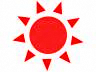 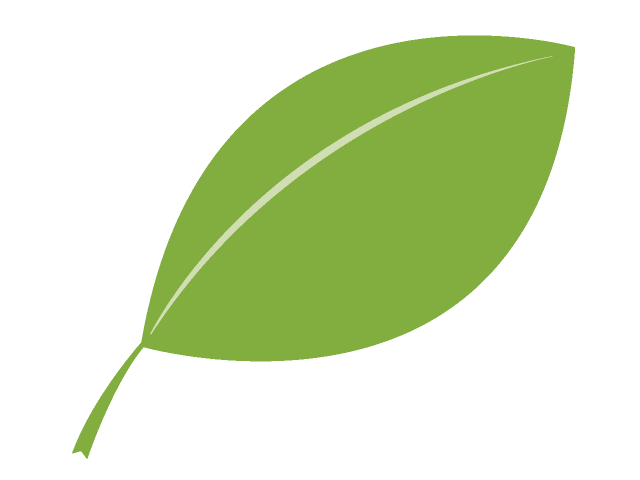 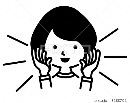 ＊この部分は市民活動センターのホームページに掲載されているものをそのまま転載するのでご記入いただかなくてかまいません。【団体の概要】設立目的設立年月日活動内容ホームページURL